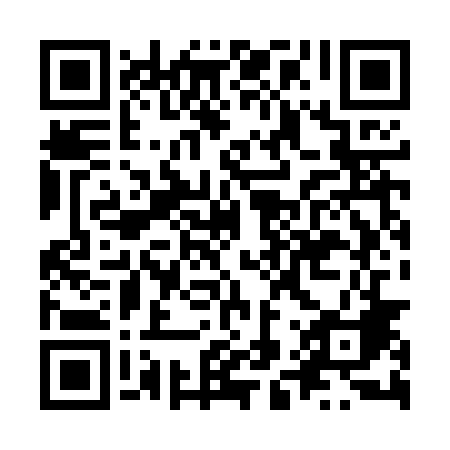 Ramadan times for Kuznica, PolandMon 11 Mar 2024 - Wed 10 Apr 2024High Latitude Method: Angle Based RulePrayer Calculation Method: Muslim World LeagueAsar Calculation Method: HanafiPrayer times provided by https://www.salahtimes.comDateDayFajrSuhurSunriseDhuhrAsrIftarMaghribIsha11Mon4:094:096:1011:563:435:425:427:3612Tue4:064:066:0711:553:445:445:447:3813Wed4:044:046:0511:553:465:465:467:4014Thu4:014:016:0211:553:485:485:487:4315Fri3:583:586:0011:543:495:505:507:4516Sat3:553:555:5711:543:515:525:527:4717Sun3:523:525:5511:543:525:545:547:4918Mon3:493:495:5211:543:545:565:567:5219Tue3:473:475:5011:533:565:585:587:5420Wed3:443:445:4711:533:576:006:007:5621Thu3:413:415:4511:533:596:026:027:5822Fri3:383:385:4211:524:006:046:048:0123Sat3:353:355:4011:524:026:066:068:0324Sun3:323:325:3711:524:036:086:088:0625Mon3:293:295:3411:524:056:106:108:0826Tue3:253:255:3211:514:066:126:128:1027Wed3:223:225:2911:514:086:146:148:1328Thu3:193:195:2711:514:096:156:158:1529Fri3:163:165:2411:504:116:176:178:1830Sat3:133:135:2211:504:126:196:198:2031Sun4:104:106:1912:505:137:217:219:231Mon4:064:066:1712:495:157:237:239:262Tue4:034:036:1412:495:167:257:259:283Wed4:004:006:1212:495:187:277:279:314Thu3:563:566:0912:495:197:297:299:345Fri3:533:536:0712:485:217:317:319:366Sat3:493:496:0412:485:227:337:339:397Sun3:463:466:0212:485:237:357:359:428Mon3:423:425:5912:475:257:377:379:459Tue3:393:395:5712:475:267:397:399:4810Wed3:353:355:5412:475:277:407:409:50